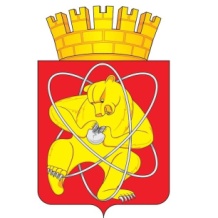 Муниципальное образование «Закрытое административно – территориальное образование Железногорск Красноярского края»СОВЕТ ДЕПУТАТОВ  г.ЖЕЛЕЗНОГОРСК РЕШЕНИЕ7 декабря 2017                                                                                                                      25-100Р г.ЖелезногорскО назначении исполняющим обязанности Главы ЗАТО г.ЖелезногорскВ связи с досрочным прекращением полномочий Главы ЗАТО г.Железногорск, в соответствии со статьями 28, 30, 31, 35 Устава ЗАТО Железногорск, Совет депутатовРЕШИЛ:1. Назначить Куксина Игоря Германовича – заместителя председателя Совета депутатов ЗАТО г.Железногорск исполняющим обязанности Главы ЗАТО г.Железногорск до избрания на должность Главы ЗАТО г.Железногорск из числа кандидатов, представленных конкурсной комиссией по результатам конкурса на должность Главы ЗАТО г.Железногорск, с 13 декабря 2017 года.2. Настоящее решение вступает в силу с момента его принятия и подлежит официальному опубликованию.Глава ЗАТО г.Железногорск						       В.В. Медведев